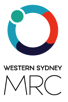 Western Sydney Migrant Resource Centre LimitedCandidate’s Consent:I, __________________________________________________ (insert name), submit this Expression of Interest for appointment as a Director to the Board of Western Sydney MRC Ltd.Email address:		_________________________________________________Postal address:	_________________________________________________			_________________________________________________			_________________________________________________Telephone – 	Home:	_________________________________________________		Mobile:_________________________________________________I have completed the Candidate Profile and Statement, and attached my Curriculum Vitae.Signature:	_____________________________________ Date:	______________Candidate Profile:** It is essential to complete each field below to be considered for appointment to the Western Sydney MRC Ltd. BoardPlease ensure that you attach a detailed Curriculum VitaeCandidate Statement:Name:Current Profession:Current Board Appointments (include date commenced):Past Board Appointments (including start and finish dates):Please outline in 300 words or less the skills, expertise or other value that you would bring as a Director and why Western Sydney MRC Ltd should consider your EOI.